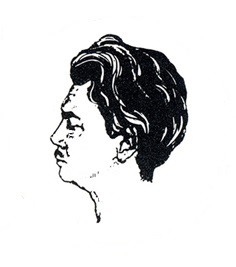 ПОЛОЖЕНИЕо Шестом Московском международном фестивале молодых пианистов имени Г.Г.НейгаузаМосковские фестивали молодых пианистов имени Г.Г. Нейгауза  проводятся с 1998 года один раз в пять лет. В 2023 году  Шестой  Московский международный фестиваль молодых пианистов приурочен к 135-летию со дня рождения великого пианиста и педагога Генриха Густавовича Нейгауза.Шестой Московский международный фестиваль молодых пианистов имени Г.Г.Нейгауза проводится Государственным бюджетным учреждением дополнительного образования города Москвы «Детская музыкальная школа имени Г.Г.Нейгауза» при содействии:Департамента культуры города Москвы,Государственного бюджетного учреждения г. Москвы «Дирекция образовательных программ в сфере культуры и искусства», Московской государственной консерватории имени П.И.Чайковского,Российской Академии музыки имени Гнесиных, Государственного бюджетного профессионального образовательного учреждения города Москвы «Московский государственный колледж музыкального исполнительства имени Ф.Шопена»,Государственного бюджетного учреждения дополнительного образования города Москвы «Детская музыкальная школа имени Л.Бетховена»,и фирмы Ямаха.1. ЦЕЛИ И ЗАДАЧИ ФЕСТИВАЛЯ- привлечение внимания музыкальной общественности и государственных органов к необходимости сохранения художественного потенциала России и поиска новых форм обучения и поощрения юных музыкантов; -      обсуждение   широкого   круга   практических вопросов,  связанных  с профессиональным обучением и музыкальным воспитанием одаренных детей; -    преемственность   и   развитие   традиций   отечественной  школы фортепианного образования;-  изучение   профессионального   опыта   обучения   пианистов профессоров и преподавателей Нейгаузовской фортепианной школы;-  выявление и поощрение наиболее ярких и талантливых молодых исполнителей-пианистов.2. УСЛОВИЯ ПРОВЕДЕНИЯ ФЕСТИВАЛЯВ конкурсных прослушиваниях Шестого Московского международного фестиваля молодых пианистов имени Г.Г.Нейгауза могут принять участие учащиеся детских музыкальных школ и школ искусств, средних специальных музыкальных школ, студенты колледжей и музыкальных училищ  из разных городов России и зарубежных стран, которые родились после 1 апреля 2004 года.Фестиваль проводится в трех возрастных категориях:младшая группа – до 12 лет включительно,средняя группа –  с 13 до 15 лет включительно,старшая группа – с 16 до 18 лет включительно.Участники Второго (основного) тура Фестиваля могут исполнять только произведения композиторов (одного или нескольких), сочинения которых особенно часто исполнял Г.Г.Нейгауз – Бетховена, Брамса, Шопена, Шумана, Дебюсси и Скрябина.Продолжительность программы Второго (основного) тура Фестиваля:в младшей группе – до 15 минут, в средней группе   – до 20 минут, в старшей группе  – до 30 минут.Фестивалю предшествует Первый (отборочный) тур (с 1 по 15 февраля 2023 года), который будет проведен членами жюри заочно по полученным ссылкам на видеозаписи исполнения участниками любого репертуара, в том числе и конкурсного Второго (основного) тура, указанным в электронной заявке. Продолжительность записи - не более 15 минут (см. раздел 6 «Требования к видеозаписи»).Вступительный взнос за участие в Первом (отборочном) туре  Фестиваля – 2500 рублей.Срок подачи в организационный комитет электронной заявки с приложениями документов, необходимых для участия в Первом (отборочном) туре – с 1 декабря 2022 г. по 15 января 2023 г. Оформить электронную заявку участника Фестиваля необходимо по ссылке: https://forms.yandex.ru/u/633ffb1d150d974324387920/К электронной заявке прикрепляются оформленные участником следующие документы: -  заявление от учебного заведения для участия в Фестивале с подписью руководителя и печатью учебного заведения; - согласие на обработку и использование персональных данных;- квитанция об оплате.  Образцы бланков опубликованы на сайтах Детской музыкальной школы им. Г.Г.Нейгауза и сайте Фестиваля.  Присланные для участия в отборочном туре материалы и видеозаписи не возвращаются и не рецензируются.Результаты Первого (отборочного) тура будут опубликованы на официальных сайтах Детской музыкальной школы им. Г.Г.Нейгауза и сайте Фестиваля  не позднее 1 марта 2023 г.З. ПОРЯДОК ПРОВЕДЕНИЯ ВТОРОГО (ОСНОВНОГО) ТУРА ФЕСТИВАЛЯТоржественное открытие Второго (основного) тура Фестиваля состоится 18 марта 2023 г. в Малом зале Московской государственной консерватории имени П.И.Чайковского.Конкурсные прослушивания Второго (основного) тура – 28 и 29 марта 2023 года в Большом зале Детской музыкальной школы имени Л.Бетховена.30 и 31 марта 2023 г. в Московском государственном колледже музыкального исполнительства имени Ф.Шопена для участников конкурсных прослушиваний будут проведены  мастер-классы членов жюри фестиваля.Торжественное закрытие и концерт победителей Фестиваля состоится  02 апреля 2023 г.Все участники Фестиваля оплачивают проезд, проживание и питание в Москве самостоятельно или за счет отправляющей стороны (кроме гостей, приглашенных Оргкомитетом). Организационный комитет фестиваля, по просьбе участников, оказывает содействие в бронировании гостиниц, а также предоставляет возможность ежедневных индивидуальных занятий.4. ЖЮРИ ФЕСТИВАЛЯК Фестивалю привлекаются лучшие педагогические кадры учебных заведений Москвы, в жюри конкурса по традиции приглашены известные профессора Нейгаузовской фортепианной школы.Председатель жюри – профессор Московской государственной консерватории имени П.И.Чайковского Диев Андрей Борисович.Члены жюри: Домбровский Павел Анатольевич (Российская Академия музыки имени Гнесиных), Смольская Юлия Викторовна (Центр профессионального мастерства Государственного бюджетного учреждения г. Москвы «Дирекция образовательных программ в сфере культуры и искусства» по направлению «Специальное фортепиано»), Тропп Владимир Мануилович (Российская Академия музыки имени Гнесиных),Филиппов Максим Владимирович (Московская государственная консерватория имени П.И.Чайковского). 5. НАГРАЖДЕНИЕ ПОБЕДИТЕЛЕЙ   И УЧАСТНИКОВ ФЕСТИВАЛЯПо итогам выступлений участников на Втором (основном) туре Фестиваля решением жюри будет названо шесть победителей – лауреатов Шестого Московского международного фестиваля молодых пианистов имени Г.Г. Нейгауза. Каждый из них получит диплом Лауреата и памятный знак Фестиваля. Преподаватели победителей Фестиваля также получат диплом и памятный знак.Будут названы шесть дипломантов Фестиваля. Каждый из них также получит диплом Дипломанта и памятный знак Фестиваля. Преподаватели дипломантов Фестиваля также получат диплом и памятный знак.Организаторами Фестиваля будут учреждены специальные призы и дипломы за яркие выступления, а также за творческое исполнение отдельных произведений программы.Победители – лауреаты и дипломанты Фестиваля станут участниками концертов и вечеров, посвященных Г.Г.Нейгаузу, которые состоятся в 2023-2027 г.г.Состав участников и исполняемая программа на заключительном концерте победителей Фестиваля определяются решением жюри Фестиваля.Участие в Фестивале означает согласие каждого исполнителя с условиями и регламентом проведения мероприятий фестиваля.Все решения Организационного комитета и жюри являются обязательными для участников Фестиваля.6.  ТРЕБОВАНИЯ К ВИДЕОЗАПИСИ ПЕРВОГО (ОТБОРОЧНОГО) ТУРА ДЛЯ УЧАСТНИКОВ ФЕСТИВАЛЯИсполняемая конкурсная программа Первого (отборочного) тура должна быть записана одним файлом.На видео должны быть хорошо видны и помещаться в кадр полностью руки и лицо исполнителя.Файл с видеозаписью конкурсной программы участника Первого (отборочного) тура должен быть размещен  на доступном видеохостинге (GoogleDisk, Облако@mail.ru, Yandex.Диск). Ссылка на видеозапись с возможностью скачивания файла должна быть доступна до 15 февраля 2023 года. В названии файла необходимо указать фамилию и имя участника.В описании к видеозаписи необходимо указать программу записанного исполнения, хронометраж.Оргкомитет оставляет за собой право на публикацию на сайтах Детской музыкальной школы им. Г.Г.Нейгауза и фестиваля и в социальных сетях любых материалов, предоставленных в Оргкомитет участниками. Оргкомитет имеет право использовать и распространять видеозаписи, печатную продукцию и иного рода продукцию, произведенную во время подготовки и проведения мероприятий Фестиваля, а также по его итогам. 7. КОНТАКТЫАдрес Организационного комитета: Государственное бюджетное учреждение дополнительного образования города Москвы «Детская музыкальная школа имени Г.Г.Нейгауза».  Россия, 109428, город Москва, улица Михайлова,  дом 20, корпус 2.Телефоны +7 (499) 171 1771, +7 (499) 170 4762.www.neuhausmusicschool.ruwww.neuhausfestival.rue-mail: dmshneigauza@culture.mos.ru 